   Исследовательско – творческий  проект      «Огород                 на                подоконнике»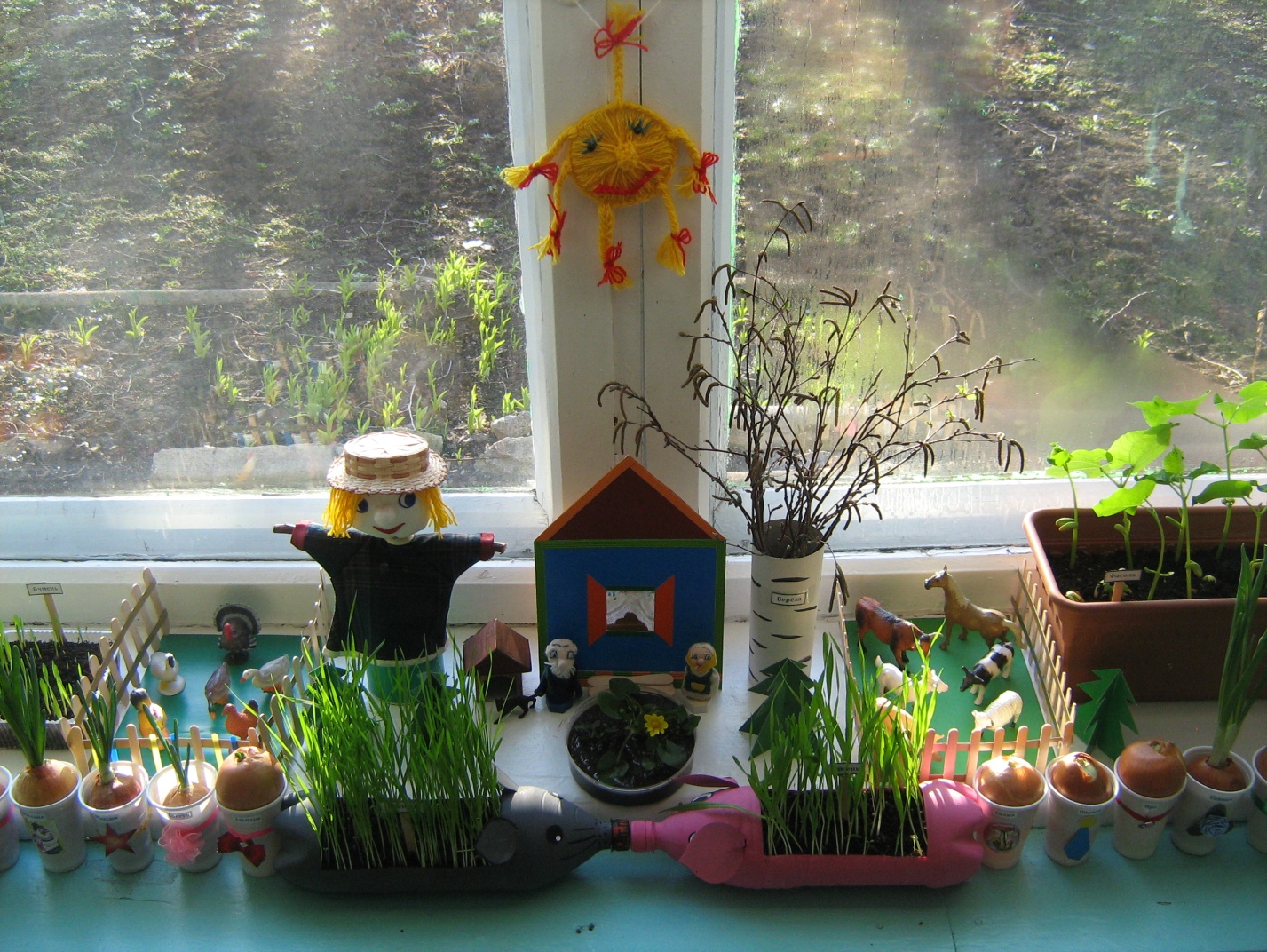     Автор проекта: воспитатель Головятенко Т.Н.   МБДОУ д\с 2 категории «Теремок» п.Зеленолугский  Мартыновский район, Ростовской области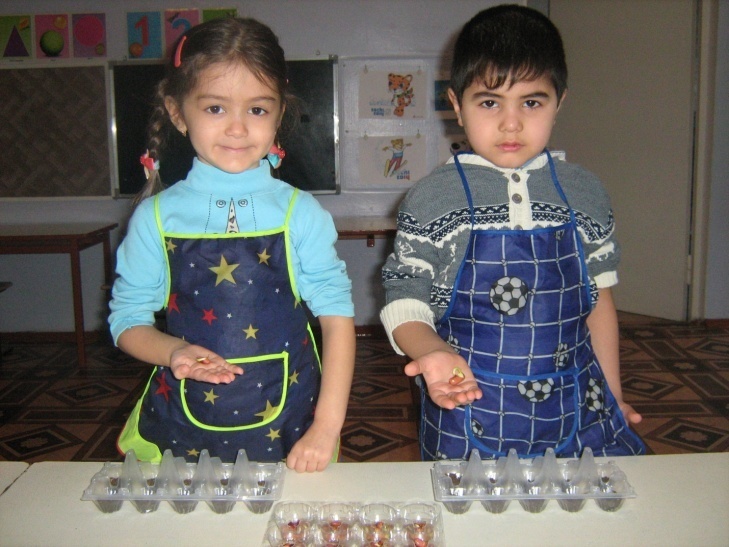 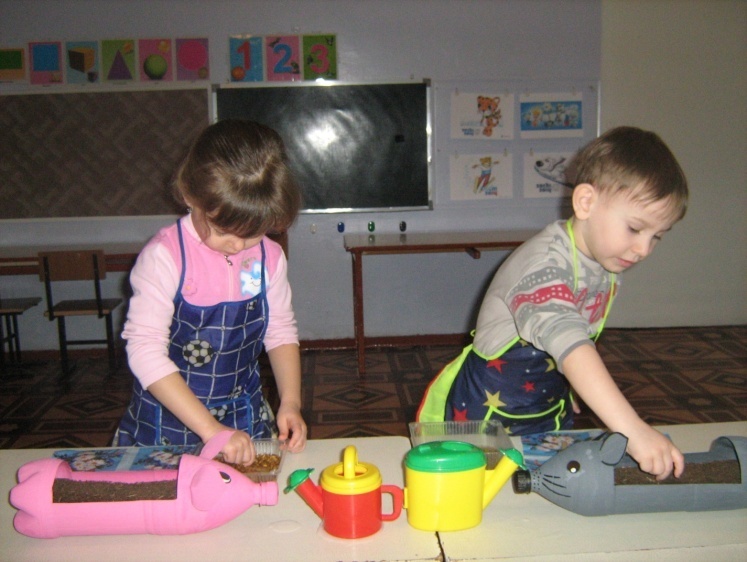 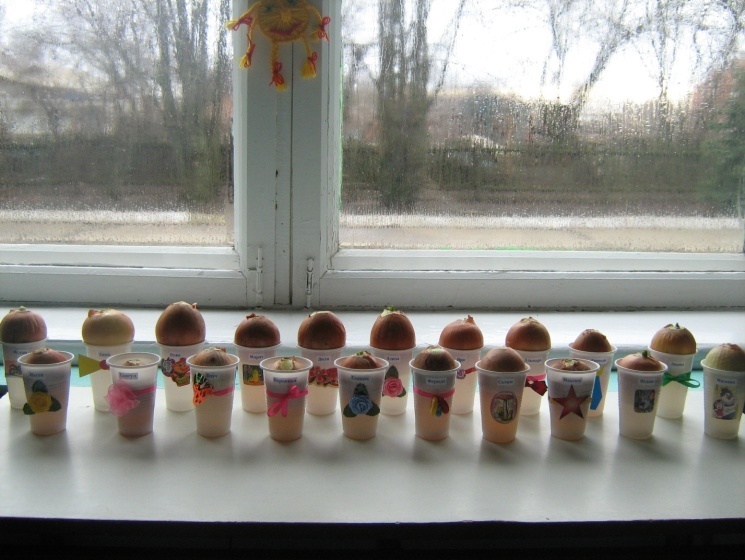 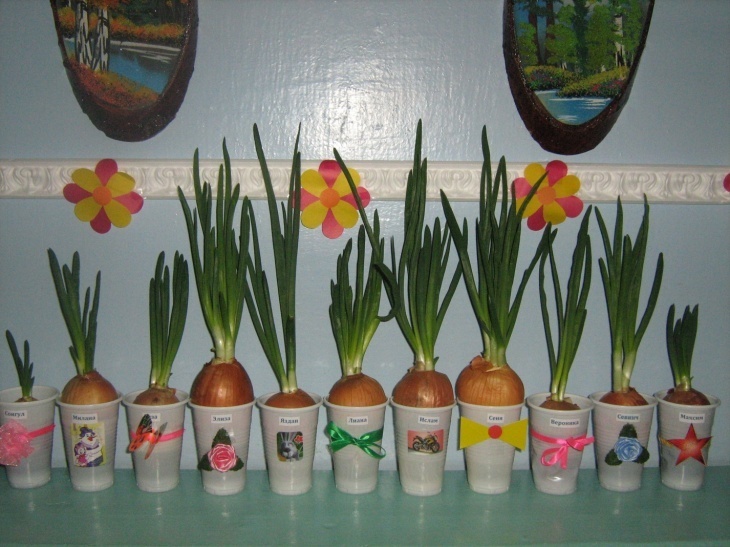 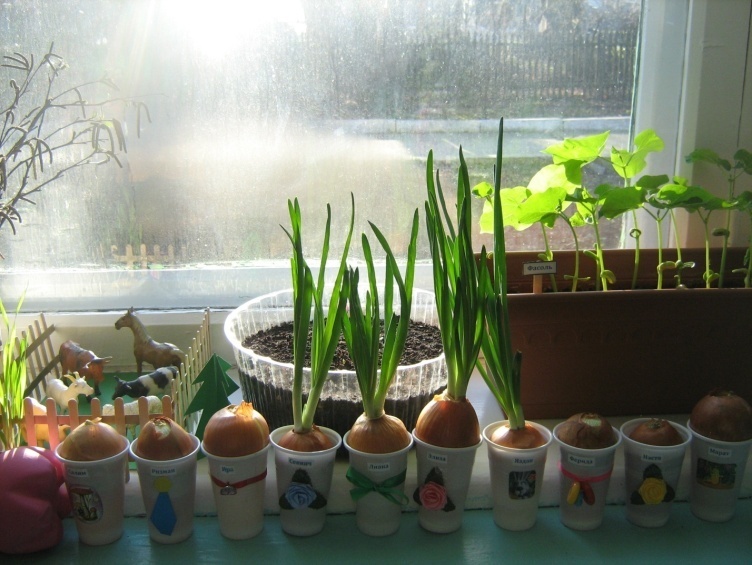 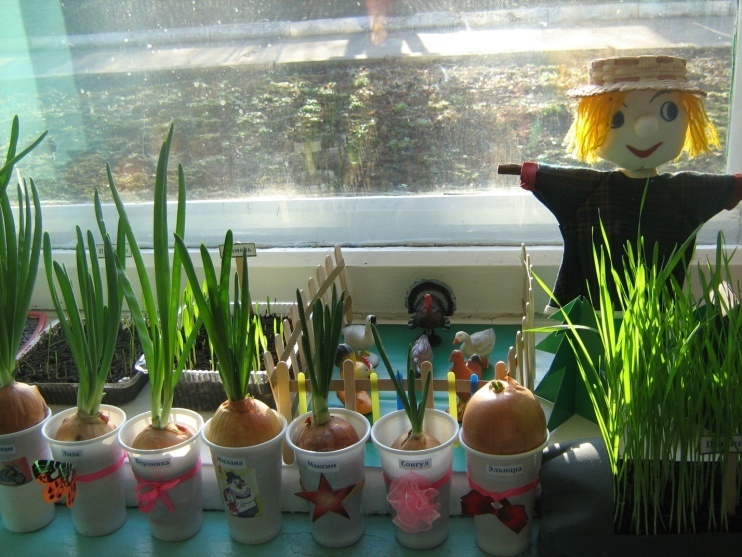 Направление: «Познавательно-речевое».Образовательная область: познание (формирование целостной картины мира, расширение кругозора).Области интеграции: художественное творчество и труд, коммуникация,  безопасность и здоровье, социализация и чтение художественной литературы.Вид проекта: исследовательско – творческий.Актуальность: влияние окружающего мира на развитие ребенка огромно. Знакомство с бесконечными, постоянно изменяющимися явлениями начинается с первых лет жизни. Явления и объекты природы привлекают красотой, яркостью красок, разнообразием. Наблюдая за ними, ребенок обогащает свой чувственный опыт, на котором и основывается его дальнейшее творчество. Чем глубже ребенок познает таинства окружающего мира, тем больше у него возникает вопросов. Чтобы удовлетворить детскую любознательность, привить первые навыки активности и самостоятельности мышления, нужно создавать условия для  исследовательско - творческой  деятельности детей. По мнению академика Н. Н. Подъякова,  в  экспериментировании «…ребенок выступает как своеобразный исследователь, самостоятельно воздействующий различными способами на окружающие его предметы и явления,  с целью более полного их познания и освоения». В ходе экспериментальной деятельности создаются ситуации, которые ребенок разрешает посредством проведения опыта и, анализируя, делает вывод, умозаключение и самостоятельно овладевает представлением о том или ином законе или явлении природы. И кем бы ни стал ребенок в будущем, он должен осознавать последствия своих действий, иметь свои представления о законах природы. Поэтому важно с раннего возраста научить ребенка трудиться в природе, беречь ее,  а взрослые должны поддержать и развивать интерес к открытиям и создать необходимые условия.Цель: развитие интереса к  исследовательско - творческой деятельности у детей в процессе выращивания растений в  огороде на подоконнике. Повышение уровня речевой активности детей через взаимодействие с воспитателями, с детьми, с родителями.  Проектная идея: Создать в группе  огород на подоконнике.Участники проекта:-Дети средней группы;-педагоги; -родители.Возраст дошкольников участников проекта: 4 – 5 лет.Продолжительность проекта: март – апрель.Основные формы реализации проекта: игровые занятия, работа с родителями,  работа с художественной и познавательной литературой,  работа с пословицами, художественное творчество, работа с дневником наблюдения, решение проблемных ситуаций, игровые упражнения и дидактические игры.Задачи: Обобщить и расширить знания дошкольников о том, что растение – живое; об условиях, необходимых для его жизнедеятельности; об изменениях  во внешнем виде растения, происходящих в процессе его роста и созревания (появляются и растут корни, листья и т.п.)Формировать интерес к исследовательско-творческой деятельности.Формировать основы безопасности собственной жизнедеятельности при работе на огороде.Формировать партнерские взаимоотношения между педагогами, детьми и родителями.Стимулировать познавательную активность.Развивать аналитическое мышление, умение находить причинно-следственные связи.Развивать устную речь, как монологическую, так и диалогическую в процессе деятельности по уходу за огородом,  в процессе самостоятельных рассуждений и в групповых  обсуждениях.Развивать эстетический вкус и творческие способности детей.Воспитывать бережное и заботливое отношение к растениям.Закреплять трудовые  умения и навыки в уходе за растениями.Гипотеза: Развитие исследовательско-творческого  интереса, приобретение речевого опыта в партнерских взаимоотношениях  в процессе  расширения и уточнения представлений детей об огороде будет успешным,  если: в группе будут  созданы условия для работы и  наблюдения  за огородом; а в исследовательско-творческую деятельность будут вовлечены родители.  Предмет исследования: Огород на подоконнике.Объект исследования:  Растения: репчатый лук, фасоль, пшеница, ячмень, горох, просо, веточки берёзы.Этапы реализации проекта:организационный – первая неделя марта,основной – март – апрель,итоговый - последняя неделя апреля.План реализации проекта:Организационный этап.-Подбор художественной литературы: стихи и загадки, пословицы и поговорки, рассказы и сказки об овощах, экологические сказки. Подбор раскрасок на тему: «Что растет на грядке».  Подбор картин и иллюстраций о растениях, растущих в огороде, о труде взрослых по уходу за ними. Отв. воспитатель группы.-Беседа с родителями  «Участвуем в проекте «Огород на подоконнике». Отв. Воспитатель.-Консультация для родителей «Учимся проектировать вместе». Отв. Воспитатель.-Домашнее задание для родителей: изучить  с детьми растения, которые выращивает семья у себя на огородах.  собрать информацию  об их выращивании. произвести  вместе с детьми дома посадку лука в разных условиях (выращивание в темноте и на свету). составить рассказ о том, как ухаживали за луком в домашних условиях, расширить представление у детей о применении зеленого лука в пищу. Отв. Родители и дети.Выбор растений, для выращивания в группе на подоконнике. Отв. Воспитатели и дети.Приобретение посадочного материала: лук репчатый, зёрна пшеницы и ячменя, проса, фасоль, горох. Приготовление емкостей для посадки (бросовый материал – пластиковая и пластмассовая тара, контейнеры, стаканы), земли.  Отв. Воспитатель и  родители.Разбивка грядок на подоконнике (изготовление «грядок» из бросового материала). Отв. Дети и  воспитатели.Изготовление табличек  с названиями посаженных культур.  Отв. Дети и воспитатель.Подбор декораций для создания  мини деревни с огородом. Отв. Дети и воспитатель.Срезка   веток березы. Отв. Дети и родители.Создание макета мини деревни с огородом, полем и, окружающим ее,  растительным и животным миром. Отв. Дети и воспитатель.Подбор орудий труда, необходимых в процессе работы на огороде. Отв. Дети  воспитатель, родители.Исследовательский этап: Рассматривание репчатого лука, зёрен пшеницы, ячменя, проса и семян фасоли и гороха. Отв.  Дети и  воспитателя группы.Опытно-экспериментальная деятельность: посадка лука в землю, в стаканчик с водой. Отв. Дети и воспитатель. Посадка семян фасоли, гороха и зёрен пшеницы и ячменя.  Отв. Дети и воспитатель.Помещение веток  березы в вазу с водой. Отв. Дети и воспитатель. Цикл наблюдений за посадками (сравнение, анализ). Отв. Дети и воспитатель.Ведение журнала наблюдений за  ростом посадок. Отв. Дети и воспитатель.Регулярный  уход за посадками (обеспечение светового и теплового режима, полив, рыхление почвы). Отв. Дети и воспитатель.Занятия с детьми: «Посадка лука», «Полезная пища», «Загадки с грядки»,  Отв. Воспитатель.  Проведение дидактических игр «Где растет в саду, огороде? », «Что лишнее?», «Узнай на ощупь», «От какого овоща эта часть? », «Разложи семена», «Вершки и корешки», «Найди по описанию», лото «Овощи-фрукты».Сюжетно-ролевая игра «Магазин». Отв. Воспитатель.Разучивание с детьми стихов, загадок, поговорок об овощах, фруктах и ягодах, чтение сказок об овощах. Отв. Воспитатель.Рассматривание натуральных образцов овощей (сравнить их по цвету, форме, размеру, вкусу). Отв. Воспитатель группы.Беседы о том, как выращивают  овощи на огороде, в теплице и оранжереях. Отв. Воспитатель.Театрализованная игра «Огород», показ детьми пальчикового театра «Репка». Отв. Воспитатель.Подвижные игры: «Баба сеяла горох», игра – хоровод «Кабачок»,игра «Огородная-хороводная». Отв. Воспитатель.Заключительный этап. Беседа с детьми о достигнутых результатах. Отв. Дети, воспитатель, родители.Подведение итогов реализации проекта:  анализ и обобщение результатов, полученных в процессе исследовательской деятельности детей.  Отв. Дети, воспитатели, родители.  Оформление выставки рисунков детей «Загадки с грядки», лепка из пластилина «Загадки с грядки». Отв.  Дети, воспитатель.Работа с загадками.Ожидаемые результаты. А/. Воспитанники. 1. Дети научатся сажать и ухаживать за растениями, растущими на огороде, познакомятся с условиями их содержания.2.  Появятся знания и представления о росте растений в комнатных условиях как в контейнере с почвой,  так и в стакане с водой.3. Обогатится словарный запас по теме проекта, появится опыт коммуникативного общения при партнерских взаимоотношениях, появится навык свободного общения с людьми.Продукт проектной деятельности.Макет огорода на подоконнике в группе «Вот моя деревня, вот мой огород»; альбом наблюдений; фото - отчет о работе на огороде в группе; выставки рисунков: «Загадки с грядки»; лепки «Загадки с грядки»; выставка познавательной и художественной литературы;  подбор загадок об овощах; подбор картинок и иллюстраций об овощах.